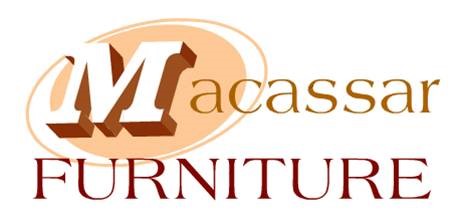 Claude Albrecht0837335529Claude.albrecht@gmail.com